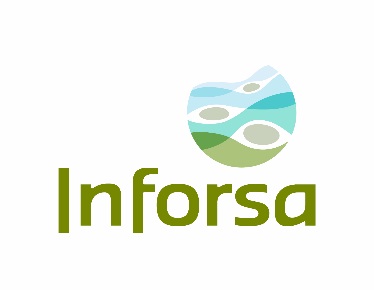 AANMELDING ELEKTROCONVULSIETHERAPIE (ECT) Inforsa	Duivendrechtsekade 551096 AH AMSTERDMTel.: 020 - 5908100Fax: 020 – 5908129E-mail: ECTaanmelding@arkin.nlNaam patiënt: Datum aanmelding: GEGEVENSHUISARTSVERZEKERINGVERWIJZERCONTACTPERSONEN VOOR PATIËNTWETTELIJKE MAATREGELAARD VAN DE ONTWRICHTING / (DELICT)GEVAAR / THERAPIERESISTENTIEPSYCHIATRISCHE VOORGESCHIEDENISDOEL VAN DE ECTSAMENVATTING / CONCLUSIE EERDERE KIB/LIZ/STRAFRECHTELIJKE OPNAME(N) INDIEN VAN TOEPASSINGPSYCHIATRISCHE MEDICAMENTEUZE VOORGESCHIEDENISHUIDIGE MEDICATIE EN EFFECTINTOXICATIES / VERSLAVINGSOMATIEKINSCHATTING BEREIDHEID EN VERZETBESCHRIJVENDE DIAGNOSE EN CATEGORIALE DIAGNOSE (DSM-5)SOMATISCHE SCREENING ECTTer aanvulling op eerder gestelde vragenAllergieSomatische voorgeschiedenis inclusief brieven van alle specialismen waar patiënt bekend is in een ziekenhuis dan wel brieven/overdracht huisartsMedicatiegebruikIntoxicaties· Drugs inclusief lachgas· Roken· AlcoholLeeftijd, gewicht en lengte en daarmee BMIAanvullend:Lab:· Indicatiegebieden psychiatrie?o TSH, Hb, leuco diff (algemeen bloedbeeld)o Medicatiespiegels (in overleg met farmacotherapeutische VG)· Indicatiegebieden anesthesiologieo Hb: tachycardie en comorbiditeit.o Electrolyten: K en Nao Nierfunctie: eGFR, kreatECG bij eerste aanmelding en eerder ECG niet aanwezig of ouder dan 3 maanden.Voorletters:                                        Roepnaam:Achternaam:                                      Tussenvoegsel:Geb. datum:Geb. plaats (land):Woon- en/of verblijfadres:Postcode/woonplaats:Tel.:BSN:ID-nummer: 	Huisarts: Adres: Postcode/woonplaats: Tel.: Eerstelijnshuisarts of instellingshuisarts? Verzekerd: ja  neeZorgverzekeraar:Polisnummer:Financiering: ZPM /  LGGZ /  WLZ-pakket  /  DBBC (forensische zorg)Klinische opnamedatum:Kopie indicatie / plaatsingsbesluit meesturenInstelling:Naam verwijzend psychiater: Adres:                                                  Postcode/woonplaats: Tel.: Fax:E-mail:AGB-code psychiater: Belangrijke andere betrokken hulpverleners:Instelling:Naam:Tel.:E-mail: Naastbetrokkenen: Tel.:E-mail:Adres:Postcode/woonplaats:Aanvinken indien van toepassing:  Mentor  Bewindvoerder  Curator   Gegevens:Naam:Tel.:E-mail:                                   Maatregel:   ja /  nee    Soort maatregel (aankruisen wat van toepassing is):  Strafrechtelijk: Art 37 Sr, Art. 80 Sv, TBS-voorwaarden, TBS-verpleging, PBW 15-5, 
  Crisismaatregel Wvggz  Zorgmachtiging WvggzBegindatum: Expiratiedatum: Kopie beschikking van de maatregel meesturen Wat is de aard van de ontwrichting, wat is er al geprobeerd en met welk resultaat? Waarom denkt u dat dat zonder ECT niet kan worden volstaan / ECT volstrekt noodzakelijk is?
Beschrijving actuele psychische toestand(Wat is opvallend normaal, wat is opvallend gestoord/afwijkend)Algemeen, cognitief, affectief, conatief (inclusief impulsbeheersing en suïcidaliteit)Graag zo uitgebreid en specifiek mogelijk omschrijven.Ambulant en klinisch.Voor medicatie zie hieronder.Omschrijf graag zo concreet wat u een geslaagde behandeling met ECT zou noemen als het gaat om de te verminderen symptomen en/of gedragsproblemen, naast perspectiefverbetering.CATEGORIAAL-DIAGNOSTISCHUnipolaire depressie/Bipolaire stoornis/Primair psychotische stoornis/Katatonie/Schizofrenie/Schizoaffectieve stoornisSTRUCTUREEL-DIAGNOSTISCHHet betreft een ...-jarige man/vrouw die ... OP SYMPTOOMNIVEAUO Depressie O Manie (bij gemengd Depressie en Manie aankruisen)O Paranoïde en/of bizarre wanenO KatatonieO Suïcidaliteit                                    O Overig/anders:[VH1]Opname- en behandelgeschiedenisWat is er aan antipsychotische en/of antimanische dan wel antidepressieve medicatie ingezet? Heeft er al een adequate behandeling met clozapine in hoge bloedspiegels (minimaal 0,45) plaatsgevonden. Zoja, hoe lang en met welk resultaat, zonee, waarom niet?Als er al eerder ECT is toegepast, beschrijf dan hoe deze is verlopen en of het om een combinatiebehandeling ging met psychofarmaca (en zoja, welke).Zijn de richtlijnen van de NVvP gevolgd (zoja, beschrijf de stappen, zonee, beschrijf waarom niet)? 
Beschrijf eventuele verslavings- en persoonlijksstoorniscomorbiditeit.Clozapine:                    Andere AP:                   Lithium:            TCA:            MAOi:            Anticonvulsiva:            Overig:Alcohol:Tabak/roken:Softdrugs:Harddrugs:Gokken:Overig:Actuele problemen: - Longfunctie- Lengte- Gewicht - BMI (moet onder de 35 zijn)Voorgeschiedenis:Zo mogelijk bijvoegen recent oriënterend laboratoriumonderzoek en ECG. Is geïnformeerde toestemming te verwachten / haalbaar en waarom (niet)?Is er al sprake van dwangopname / dwangbehandeling?Is in geval van dwang-ECT agressief verzet te verwachten?